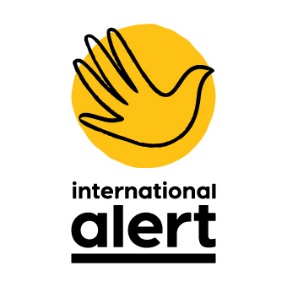 Тендер на предоставление полиграфических услуг 2021–2022 г.Краткая информация/ обоснованиеВ рамках проектов «Жизнь в согласии», финансируемого ЕС, SIDA 2021 и «Жить в достоинстве», финансируемого Шведским агентством международного развития (SIDA), International Alert объявляет тендер на отбор поставщиков полиграфических услуг: печать брошюр, буклетов, отчетов, баннеров, производство сувенирной продукции и других наглядных материалов.Требования:Подтвержденный опыт работы компании в сфере полиграфических услугОперативная работа, креативный подходНаличие сертификата стандарта качества, лицензии и регистрационных документовОпыт работы с международными организациями и донорамиСроки и продолжительность контрактов:Июнь 2021 – Сентябрь 2022Заявка должна включать: Коммерческое предложение, включая цены за единицу товаров (таблицу услуг можно скачать по ссылке);Копия сертификата стандарта качестваПримеры прошлых работ Копия регистрационных документов компании и лицензии Процедура подачи заявки:Необходимо выслать заявку (вместе со всеми вышеупомянутыми документами) на адрес kyrgyzstan@international-alert.org  не позднее 23:59, 1 июня 2021 года Все тендерные заявки, предоставленные позже указанного срока, будут отклонены.Полиграфические услуги:Список услуг может быть расширен. В случае непредоставления компанией определенной услуги, необходимо это указать.Продукт Характеристики Цена за единицу, включая НДССроки исполненияРолл-ап1,2 м * 2 м X Banner «Паук» Брошюры и буклеты, полная заливка200 гр А4 формат (сложенный вдвое)Брошюры и буклеты, полная заливка150 гр А4 формат А4 формат (сложенный вдвое)Брошюры и буклеты, полная заливкаВизиткиРаспечатка сертификатов А4, плотная бумагаБлокноты формат А5, 40 листов, плотная обложка 300 гр, внутренний блок бумага в клеткуКрепление пружинаУслуги дизайнаДизайн брошюр, отчетов, инфорграфики и других инфо материаловПечать бейджиковСредний и большой размер Печать папок с карманомФормат А4, картон 350 гр, цветность 4+0Печать наклеек Печать отчетовФормат А4, от 4 до 20 страниц, бумага 150–200 грПечать книг с твердой обложкойФормат А4Печать книг с мягкой обложкойФормат А4Белые ручки с нанесением логоЛого 2 цветаЛого 6 цветовПечать постеровА3Нанесение логотипа на футболки (белые)Лого 2 цветаЛого 6 цветовРазмеры S-XLЖилетки (желтые, белые или черные) с нанесением лого Лого 2 цветаЛого 6 цветовРазмеры S-XLТермосы / кружки с нанесением лого Лого 2 цветаЛого 6 цветовЗаписные книжки с нанесением логоЛого 2 цветаЛого 6 цветовРюкзаки (черные) с нанесением логоЛого 2 цветаЛого 6 цветовСумка (шопер) с нанесением логоЛого 2 цветаЛого 6 цветовКепка с нанесением логоЛого 2 цветаЛого 6 цветов